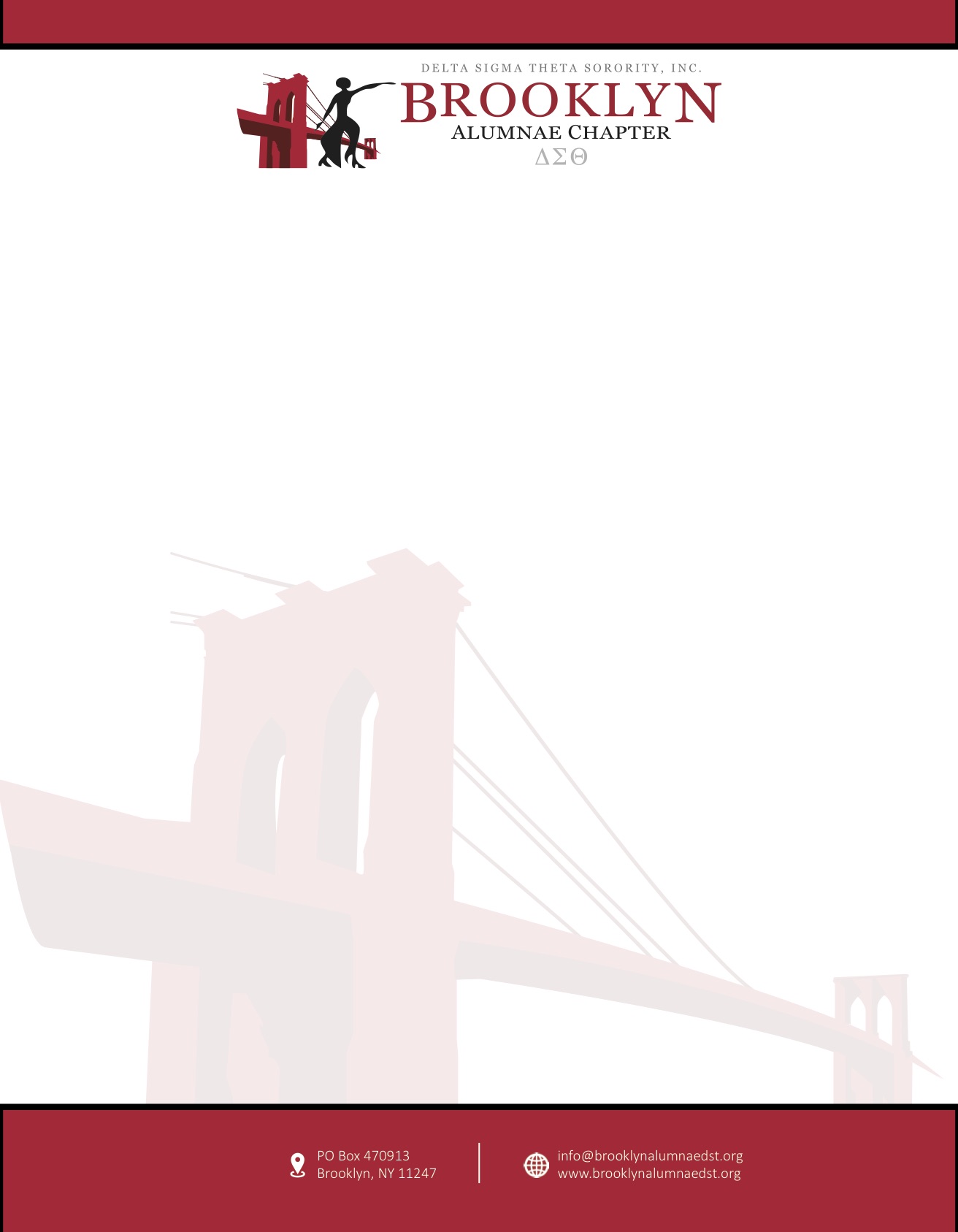 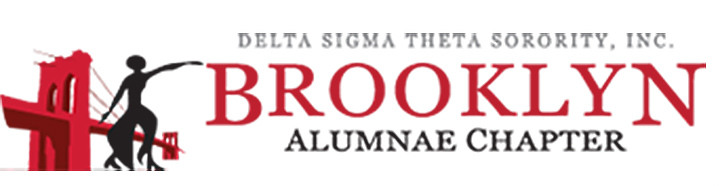 TEEN LIFT APPLICATION(Please Print Clearly or Type)Name (Student): __________________________ ______________________ Sex: _______                         (Last) 			                (First)Permanent Home Address: _________________________________________________________Street 									Apt #_________________________________________________________City 				State 			Zip Code    			Phone (	)  _________________   Cell (       )__________________  High School: _________________________________     Phone #______________________Guidance Counselor: ___________________________    Phone #_____________________Expected Date of Graduation: ___________________________   Grade ________________List all Extracurricular Activities: ___________________________________  ________________________________________________________________________  ________________________________________________________________________  _____________________________________Have you previously participated in any DST Brooklyn Alumnae activities/programs?                 Yes_____    No_____If yes, please identify:________________________________      ___________________________Program Date:__________________________________ _____________________________Parent/Guardian: ____________________________ Home Phone_____________________Parent/Guardian: ____________________________ Home Phone_____________________Address (if different from student): ______________________________________________ Street                                                            Apt #_____________________________________________City                                State                          Zip CodeADDITIONAL REQUIREMENTS:  YOU MUST DO BOTH!! PERSONAL STATEMENT OF 300 WORDS: The personal statement helps us to become acquainted with you in ways different from courses, grades, test scores and activities. It also enables you to demonstrate your ability to organize thoughts and express yourself. Write an essay of 300 words on one of the topics listed below. THE PERSONAL STATEMENT & ESSAY MUST BE TYPED (NO EXCEPTIONS)!!1. Write a statement indicating why you are interested in attending college.2. Where do you see yourself in five years? How do you plan to achieve your goal?Student Name (Print): __________________________________________Student Signature: __________________________________________Date: ____________________________ Email : ______________________________ @ ________________FOR PARENT/GUARDIAN ONLYI am the parent or guardian of the student named above. I have reviewed the application and the program requirement letter. I hereby grant permission for my child to participate in the Teen Lift Program, sponsored by Delta Sigma Theta Sorority, Inc., Brooklyn Alumnae Chapter.Parent/Guardian Name (Print): ______________________________________________Home Phone : (      ) _________________________   Cell: (       ) __________________ Only when necessary            ___________________________________________      _________________________               	 Parent/Guardian Signature		               Date Email Address (for Chairpersons of Teen Lift only)                          _________________________________ @ ________________EMERGENCYEmergency Contact: ________________________________________Phone:_________________________ Relationship to Student: ______________________Allergies: ___Yes ___No        If yes, please list. ________________________________________________